GUÍA DIGITAL N°2ASIGNATURA: Educación Matemática CURSO: 3° básico ADOCENTE: María del Pilar Palma LunaSEMANA: 6 al 10 abril OBJETIVOS DE LA CLASE. Identificar y describir las unidades, decenas y centenas en números del 0 al 1000, representando las cantidades de acuerdo a su valor posicional, con material concreto, pictórico y simbólico. ACTIVIDAD:Al comenzar activaremos los conocimientos previos, recordando que los números se forman con varios dígitos y cada uno tiene un valor de acuerdo a su lugar. Solicitar al adulto acompañante que escriba números de tres cifras y los lea :Ejemplo :   2   4  1 = se lee doscientos cuarenta y uno .    2  pertenece a la  centena  o sea  2 veces 100     4  pertenece a la decena o sea 4 veces 10      1 pertenece a la unidadRealizar lo mismo con tes números mas  5  6   9 ,     4  7  1     ,   3   8   5Luego ingresar a internet y ver video de valor posicional youtube 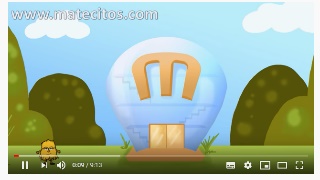 www.matecitos.com: 2º Primaria: Explicación Unidades, Decenas y Centenas esta placa representa a la centena y son 100 cubitos 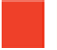       esta   barra   representa a la decena y son 10 cubitos 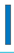       este  cubo representa la unidad y equivale a  1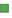 Querida familia, acompañemos a nuestros hijos en este proceso, guiando su actividad y respetando los pasos que yo te indico.                                      GUIA DE   TRABAJO N° 3 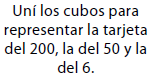 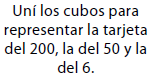  1.- Vamos a representar el siguiente número usando, nuestras bases    Si no te acuerdas, puedes volver al video para el valor que tienen   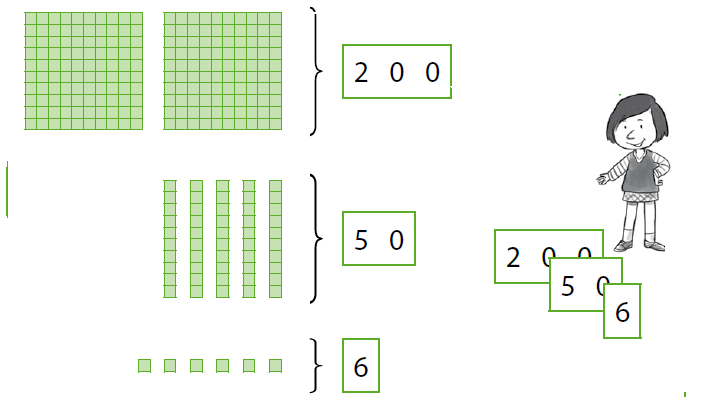 Lo escribiremos así                                        C               D                   UAsí escribe en tu cuaderno los números 
Ahora junto a tu acompañante, te realizaremos unas preguntas de acuerdo a lo que ves en la pantalla y lo anotas en tu cuaderno.¿Cuántas placas de 100 ocupo nuestra amiga para representar el número?¿Cuántas barras de 10 uso nuestra amiga para representar el número?¿Cuántos cubos sueltosA continuación escribirás en el cuaderno los siguientes números representados.  1.-                                                                                        C               D             U
2.-                                                                                         C               D             U             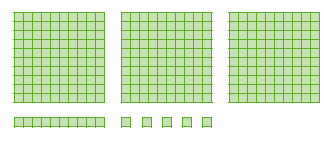 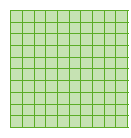 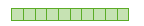 3.-                                                                                         C               D             U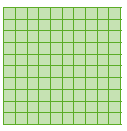 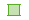      ¡TE FELICITO, LO HICISTE EXCELENTE! PAUTA DE REVISION 1.- 3152.- 2403.- 31220050     +6256